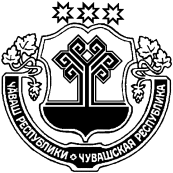 О внесении изменений в решение Собраний депутатов Конарского сельского поселения Цивильского района Чувашской Республики от 25.12.2020г. №18-1 "О бюджете Конарского сельского поселения Цивильского района на 2021 год и на плановый период 2022 и 2023 годов»В соответствии со статьей 232 Бюджетного кодекса Российской Федерации, статьей 46 Положения о бюджетном процессе в Конарском сельском поселении Цивильского района Чувашской Республики Собрание депутатов Конарского сельского поселения Цивильского района Чувашской РеспубликиРЕШИЛО:         Статья 1. Внести в решение Собрания депутатов Конарского сельского поселения от 25 декабря 2020г. №18-1 «О бюджете Конарского сельского поселения Цивильского района Чувашской Республики на 2021 год и на плановый период 2022 и 2023 годов» (с изменениями, внесенными решением Собрания депутатов Конарского сельского поселения от 03 марта 2021г. №2, от 21 апреля 2021г. №4) (далее – решение) следующие изменения:приложение 4 к статье 6 решения изложить в новой редакции:приложения 6, 8 к статье 6 решения изложить в новой редакции:Приложение 12 к статье 12 решения изложить в новой редакции:Настоящее решение вступает в силу после его опубликования (обнародования).       Председатель Собрания депутатовКонарского сельского поселения Цивильского района		 	                                            	Кириллова А.В.	ЧĂВАШ РЕСПУБЛИКИÇĔРПУ РАЙОНĚЧУВАШСКАЯ РЕСПУБЛИКАЦИВИЛЬСКИЙ РАЙОНКАНАР ЯЛ ПОСЕЛЕНИЙĚНДЕПУТАТСЕН ПУХĂВĚЙЫШĂНУ 2021 çул çурла уйăхěн  18   № 6 Конар поселокěСОБРАНИЕ ДЕПУТАТОВКОНАРСКОГО СЕЛЬСКОГОПОСЕЛЕНИЯРЕШЕНИЕ18 июня 2021 г. № 6 Поселок КонарПриложение № 4 к решению Собрания депутатов Конарского сельского  к решению Собрания депутатов Конарского сельского поселения Цивильского района Чувашской Республики  от 25.12.2020г. поселения Цивильского района Чувашской Республики  от 25.12.2020г. №18-1"О бюджете Конарского сельского поселения№18-1"О бюджете Конарского сельского поселения Цивильского района на 2021 год и на плановый период 2022 и 2023 годов" Цивильского района на 2021 год и на плановый период 2022 и 2023 годов"ДоходыДоходыДоходыбюджета Конарского сельского поселения Цивильского района на 2021 годбюджета Конарского сельского поселения Цивильского района на 2021 годбюджета Конарского сельского поселения Цивильского района на 2021 год(в рублях)Код бюджетной классификации Российской ФедерацииНаименование доходовУвеличение, уменьшение (-)123100 00000 00 0000 000Доходы32 787,76113 00000 00 0000 000ДОХОДЫ ОТ ОКАЗАНИЯ ПЛАТНЫХ УСЛУГ И КОМПЕНСАЦИИ ЗАТРАТ ГОСУДАРСТВА32 787,76113 01995 10 0000 130Прочие доходы от оказания платных услуг (работ) получателями средств бюджетов сельских поселений32 787,76Всего:32 787,76Приложение № 12Приложение № 12Приложение № 12Приложение № 12к решению Собрания депутатов Конарского сельского поселения к решению Собрания депутатов Конарского сельского поселения к решению Собрания депутатов Конарского сельского поселения к решению Собрания депутатов Конарского сельского поселения Цивильского района  от 25.12.2020г.№18-1 "О бюджете Конарского сельскогоЦивильского района  от 25.12.2020г.№18-1 "О бюджете Конарского сельскогоЦивильского района  от 25.12.2020г.№18-1 "О бюджете Конарского сельскогоЦивильского района  от 25.12.2020г.№18-1 "О бюджете Конарского сельского   поселения Цивильского района на 2021 год и на плановый период 2022 и 2023 годов"   поселения Цивильского района на 2021 год и на плановый период 2022 и 2023 годов"   поселения Цивильского района на 2021 год и на плановый период 2022 и 2023 годов"   поселения Цивильского района на 2021 год и на плановый период 2022 и 2023 годов"ИсточникиИсточникиИсточникиИсточникивнутреннего финансирования дефицита бюджета Конарскоговнутреннего финансирования дефицита бюджета Конарскоговнутреннего финансирования дефицита бюджета Конарскоговнутреннего финансирования дефицита бюджета Конарского сельского поселения Цивильского района на 2021 год и на плановый период 2022 и 2023 годов сельского поселения Цивильского района на 2021 год и на плановый период 2022 и 2023 годов сельского поселения Цивильского района на 2021 год и на плановый период 2022 и 2023 годов сельского поселения Цивильского района на 2021 год и на плановый период 2022 и 2023 годов(рублей)(рублей)Код бюджетной классификации Российской ФедерацииНаименование СуммаСумма1233000 01 05 00 00 00 0000 000Изменение остатков средств на счетах по учету средств бюджета29 105,3029 105,30Итого29 105,3029 105,30